LES PASSEJAÏRES DE VARILHES                    				   FICHE ITINÉRAIREOUST N°40"Cette fiche participe à la constitution d'une mémoire des itinéraires proposés par les animateurs du club. Eux seuls y ont accès. Ils s'engagent à ne pas la diffuser en dehors du club."Date de la dernière mise à jour : 27 mai 2019Un peu d'histoire : Dans le Couserans le charbon de bois était fabriqué en abondance pour alimenter les forges à la catalane. Pendant la guerre d'Espagne, l'une d'elles fut crée à Engomer, sur ordre de Napoléon 1er, on y fabriquait des boulets de canon.Cette importante production de charbon provoqua une déforestation massive en Couserans et entraîna de nombreux soulèvements des paysans et bûcherons.La carte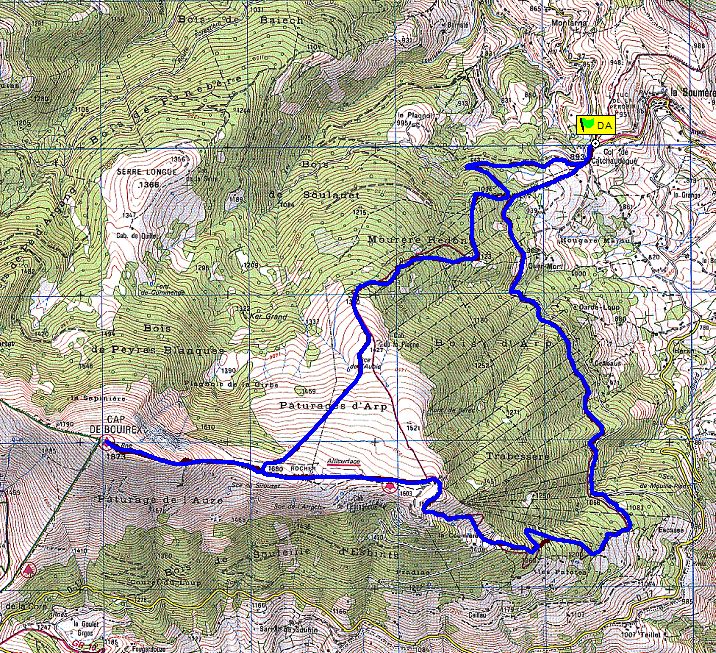 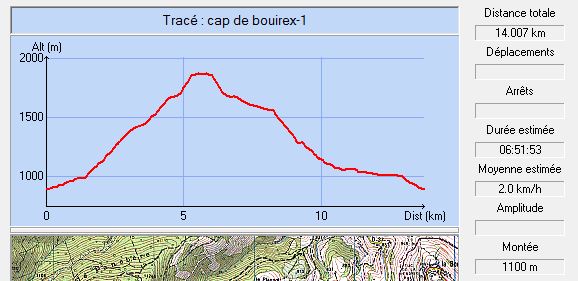 Commune de départ et dénomination de l’itinéraire :Sentenac d'Oust – Parking du Col de Catchaudégué - Le cap de Bouirex en circuit depuis CatchaudéguéDate, animateur(trice), nombre de participants (éventuel) :28.05.2017 – J. Cumenge - L’itinéraire est décrit sur les supports suivants : Site internet : http://www.photosariege.com/article-le-cap-de-bouirex-depuis-le-col-de-catchaudegue-93336486.htmlClassification, temps de parcours, dénivelé positif, distance, durée :Montagnol – 6h30 – 1100m – 15km - journéeBalisage : Jaune sur une partie du chemin (dans le bois d'Arp)Particularité(s) : l'altisurface du Bouireix Une altisurface, en France, est une piste d'atterrissage en montagne pour avions autre qu'un altiport. Une altisurface, contrairement à un altiport, n'est pas, au sens légal du terme un aérodrome. Site ou point remarquable :Panorama à 360 ° depuis le belvédère du Cap de Bouirex avec, notamment, une vue saisissante sur le VallierTrace GPS : Oui Distance entre la gare de Varilhes et le lieu de départ : 71kmObservation(s) : La montée au Cap de Bouirex peut également se faire depuis le Col de La Core